Найти пределы функций: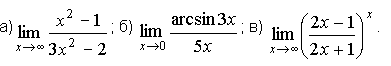 